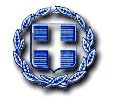 ΕΛΛΗΝΙΚΗ ΔΗΜΟΚΡΑΤΙΑΥΠΟΥΡΓΕΙΟ ΠΑΙΔΕΙΑΣ ΚΑΙ ΘΡΗΣΚΕΥΜΑΤΩΝΓΕΝΙΚΗ ΓΡΑΜΜΑΤΕΙΑ ΔΙΑ ΒΙΟΥ ΜΑΘΗΣΗΣ				               ΠΡΟΣ ΤH Γ.Γ.Δ.Β.Μ.Υ Π Ο Μ Ν Η Μ ΑΙ. Έκθεση αυτοαξιολόγησης (μέχρι 300 λέξεις)           ΙΙ. Προγραμματισμός του έργου σε περίπτωση επιλογής (μέχρι 300 λέξεις)            Ημερομηνία: _ _ / _ _ / _ _ _ _                                                                                                                           Ο/Η ΑΙΤΩΝ/ΟΥΣΑ							                               (Υπογραφή)ΑΙΤΗΣΗ ΥΠΟΨΗΦΙΟΤΗΤΑΣ ΓΙΑ ΤΗ ΘΕΣΗ ΔΙΕΥΘΥΝΤΗ ΔΗΜΟΣΙΟΥ Ι.Ε.Κ.ΣΤΗΝ ΠΕΡΙΦΕΡΕΙΑ  ……………………………………………………..ΣΤΑ ΑΚΟΛΟΥΘΑ Δ.Ι.Ε.Κ. (με σειρά προτίμησης)ΑΙΤΗΣΗ ΥΠΟΨΗΦΙΟΤΗΤΑΣ ΓΙΑ ΤΗ ΘΕΣΗ ΔΙΕΥΘΥΝΤΗ ΔΗΜΟΣΙΟΥ Ι.Ε.Κ.ΣΤΗΝ ΠΕΡΙΦΕΡΕΙΑ  ……………………………………………………..ΣΤΑ ΑΚΟΛΟΥΘΑ Δ.Ι.Ε.Κ. (με σειρά προτίμησης)ΑΙΤΗΣΗ ΥΠΟΨΗΦΙΟΤΗΤΑΣ ΓΙΑ ΤΗ ΘΕΣΗ ΔΙΕΥΘΥΝΤΗ ΔΗΜΟΣΙΟΥ Ι.Ε.Κ.ΣΤΗΝ ΠΕΡΙΦΕΡΕΙΑ  ……………………………………………………..ΣΤΑ ΑΚΟΛΟΥΘΑ Δ.Ι.Ε.Κ. (με σειρά προτίμησης)ΑΙΤΗΣΗ ΥΠΟΨΗΦΙΟΤΗΤΑΣ ΓΙΑ ΤΗ ΘΕΣΗ ΔΙΕΥΘΥΝΤΗ ΔΗΜΟΣΙΟΥ Ι.Ε.Κ.ΣΤΗΝ ΠΕΡΙΦΕΡΕΙΑ  ……………………………………………………..ΣΤΑ ΑΚΟΛΟΥΘΑ Δ.Ι.Ε.Κ. (με σειρά προτίμησης)ΑΙΤΗΣΗ ΥΠΟΨΗΦΙΟΤΗΤΑΣ ΓΙΑ ΤΗ ΘΕΣΗ ΔΙΕΥΘΥΝΤΗ ΔΗΜΟΣΙΟΥ Ι.Ε.Κ.ΣΤΗΝ ΠΕΡΙΦΕΡΕΙΑ  ……………………………………………………..ΣΤΑ ΑΚΟΛΟΥΘΑ Δ.Ι.Ε.Κ. (με σειρά προτίμησης)ΑΙΤΗΣΗ ΥΠΟΨΗΦΙΟΤΗΤΑΣ ΓΙΑ ΤΗ ΘΕΣΗ ΔΙΕΥΘΥΝΤΗ ΔΗΜΟΣΙΟΥ Ι.Ε.Κ.ΣΤΗΝ ΠΕΡΙΦΕΡΕΙΑ  ……………………………………………………..ΣΤΑ ΑΚΟΛΟΥΘΑ Δ.Ι.Ε.Κ. (με σειρά προτίμησης)ΑΙΤΗΣΗ ΥΠΟΨΗΦΙΟΤΗΤΑΣ ΓΙΑ ΤΗ ΘΕΣΗ ΔΙΕΥΘΥΝΤΗ ΔΗΜΟΣΙΟΥ Ι.Ε.Κ.ΣΤΗΝ ΠΕΡΙΦΕΡΕΙΑ  ……………………………………………………..ΣΤΑ ΑΚΟΛΟΥΘΑ Δ.Ι.Ε.Κ. (με σειρά προτίμησης)ΑΙΤΗΣΗ ΥΠΟΨΗΦΙΟΤΗΤΑΣ ΓΙΑ ΤΗ ΘΕΣΗ ΔΙΕΥΘΥΝΤΗ ΔΗΜΟΣΙΟΥ Ι.Ε.Κ.ΣΤΗΝ ΠΕΡΙΦΕΡΕΙΑ  ……………………………………………………..ΣΤΑ ΑΚΟΛΟΥΘΑ Δ.Ι.Ε.Κ. (με σειρά προτίμησης)ΑΙΤΗΣΗ ΥΠΟΨΗΦΙΟΤΗΤΑΣ ΓΙΑ ΤΗ ΘΕΣΗ ΔΙΕΥΘΥΝΤΗ ΔΗΜΟΣΙΟΥ Ι.Ε.Κ.ΣΤΗΝ ΠΕΡΙΦΕΡΕΙΑ  ……………………………………………………..ΣΤΑ ΑΚΟΛΟΥΘΑ Δ.Ι.Ε.Κ. (με σειρά προτίμησης)ΑΙΤΗΣΗ ΥΠΟΨΗΦΙΟΤΗΤΑΣ ΓΙΑ ΤΗ ΘΕΣΗ ΔΙΕΥΘΥΝΤΗ ΔΗΜΟΣΙΟΥ Ι.Ε.Κ.ΣΤΗΝ ΠΕΡΙΦΕΡΕΙΑ  ……………………………………………………..ΣΤΑ ΑΚΟΛΟΥΘΑ Δ.Ι.Ε.Κ. (με σειρά προτίμησης)1. ………………………………….2. ………………………………….3. ………………………………….4. ………………………………….5. ………………………………….6. ………………………………….1. ………………………………….2. ………………………………….3. ………………………………….4. ………………………………….5. ………………………………….6. ………………………………….7. ………………………………….8. ………………………………….9. ………………………………….10.…………………………………11. ………………………………..12. ………………………………..7. ………………………………….8. ………………………………….9. ………………………………….10.…………………………………11. ………………………………..12. ………………………………..13. ……………………………….14. ……………………………….15. ……………………………….16. ……………………………….17. ……………………………….18. ……………………………….13. ……………………………….14. ……………………………….15. ……………………………….16. ……………………………….17. ……………………………….18. ……………………………….13. ……………………………….14. ……………………………….15. ……………………………….16. ……………………………….17. ……………………………….18. ……………………………….13. ……………………………….14. ……………………………….15. ……………………………….16. ……………………………….17. ……………………………….18. ……………………………….19. ……………………………….20. ……….…………………….21. ……………………………….22. ……………………………….23. ……………………………….19. ……………………………….20. ……….…………………….21. ……………………………….22. ……………………………….23. ……………………………….Α Τ Ο Μ Ι Κ Α  Σ Τ Ο Ι Χ Ε Ι ΑΑ Τ Ο Μ Ι Κ Α  Σ Τ Ο Ι Χ Ε Ι ΑΑ Τ Ο Μ Ι Κ Α  Σ Τ Ο Ι Χ Ε Ι ΑΑ Τ Ο Μ Ι Κ Α  Σ Τ Ο Ι Χ Ε Ι ΑΑ Τ Ο Μ Ι Κ Α  Σ Τ Ο Ι Χ Ε Ι ΑΑ Τ Ο Μ Ι Κ Α  Σ Τ Ο Ι Χ Ε Ι ΑΑ Τ Ο Μ Ι Κ Α  Σ Τ Ο Ι Χ Ε Ι ΑΑ Τ Ο Μ Ι Κ Α  Σ Τ Ο Ι Χ Ε Ι ΑΑ Τ Ο Μ Ι Κ Α  Σ Τ Ο Ι Χ Ε Ι ΑΑ Τ Ο Μ Ι Κ Α  Σ Τ Ο Ι Χ Ε Ι ΑΕπώνυμο:Όνομα:Όνομα πατέρα:Κλάδος / Ειδικότητα:Διεύθυνση κατοικίας:Πόλη:Ταχ. Κώδικας:Ταχ. Κώδικας:Σταθερό τηλέφωνο:Κινητό τηλέφωνο:Κινητό τηλέφωνο:Ε Κ Π Α Ι Δ Ε Υ Τ Ι Κ Ο ΙΕ Κ Π Α Ι Δ Ε Υ Τ Ι Κ Ο ΙΕ Κ Π Α Ι Δ Ε Υ Τ Ι Κ Ο ΙΕ Κ Π Α Ι Δ Ε Υ Τ Ι Κ Ο ΙΕ Κ Π Α Ι Δ Ε Υ Τ Ι Κ Ο ΙΔ Η Μ Ο Σ Ι Ο Ι   Υ Π Α Λ Λ Η Λ Ο ΙΔ Η Μ Ο Σ Ι Ο Ι   Υ Π Α Λ Λ Η Λ Ο ΙΔ Η Μ Ο Σ Ι Ο Ι   Υ Π Α Λ Λ Η Λ Ο ΙΔ Η Μ Ο Σ Ι Ο Ι   Υ Π Α Λ Λ Η Λ Ο ΙΔ Η Μ Ο Σ Ι Ο Ι   Υ Π Α Λ Λ Η Λ Ο ΙΑριθμός Μητρώου:Δημόσια Υπηρεσία:Δημόσια Υπηρεσία:Οργανική Θέση:Δημόσια Υπηρεσία:Δημόσια Υπηρεσία:Δ/νση Δ/θμιας Εκπ/σης: Διεύθυνση/Τμήμα:Διεύθυνση/Τμήμα:Συμπληρώστε σύμφωνα με τον πίνακα κριτηρίων μοριοδότησης της σχετικής ΠρόσκλησηςΜ Ο Ρ Ι Ο Δ Ο Τ Ο Υ Μ Ε Ν Α    Π Ρ Ο Σ Ο Ν Τ ΑΣυμπληρώστε σύμφωνα με τον πίνακα κριτηρίων μοριοδότησης της σχετικής ΠρόσκλησηςΜ Ο Ρ Ι Ο Δ Ο Τ Ο Υ Μ Ε Ν Α    Π Ρ Ο Σ Ο Ν Τ ΑΣυμπληρώστε σύμφωνα με τον πίνακα κριτηρίων μοριοδότησης της σχετικής ΠρόσκλησηςΜ Ο Ρ Ι Ο Δ Ο Τ Ο Υ Μ Ε Ν Α    Π Ρ Ο Σ Ο Ν Τ ΑΣυμπληρώστε σύμφωνα με τον πίνακα κριτηρίων μοριοδότησης της σχετικής ΠρόσκλησηςΜ Ο Ρ Ι Ο Δ Ο Τ Ο Υ Μ Ε Ν Α    Π Ρ Ο Σ Ο Ν Τ ΑΣυμπληρώστε σύμφωνα με τον πίνακα κριτηρίων μοριοδότησης της σχετικής ΠρόσκλησηςΜ Ο Ρ Ι Ο Δ Ο Τ Ο Υ Μ Ε Ν Α    Π Ρ Ο Σ Ο Ν Τ ΑΣυμπληρώστε σύμφωνα με τον πίνακα κριτηρίων μοριοδότησης της σχετικής ΠρόσκλησηςΜ Ο Ρ Ι Ο Δ Ο Τ Ο Υ Μ Ε Ν Α    Π Ρ Ο Σ Ο Ν Τ ΑΣυμπληρώστε σύμφωνα με τον πίνακα κριτηρίων μοριοδότησης της σχετικής ΠρόσκλησηςΜ Ο Ρ Ι Ο Δ Ο Τ Ο Υ Μ Ε Ν Α    Π Ρ Ο Σ Ο Ν Τ ΑΣυμπληρώστε σύμφωνα με τον πίνακα κριτηρίων μοριοδότησης της σχετικής ΠρόσκλησηςΜ Ο Ρ Ι Ο Δ Ο Τ Ο Υ Μ Ε Ν Α    Π Ρ Ο Σ Ο Ν Τ ΑΣυμπληρώστε σύμφωνα με τον πίνακα κριτηρίων μοριοδότησης της σχετικής ΠρόσκλησηςΜ Ο Ρ Ι Ο Δ Ο Τ Ο Υ Μ Ε Ν Α    Π Ρ Ο Σ Ο Ν Τ ΑΣυμπληρώστε σύμφωνα με τον πίνακα κριτηρίων μοριοδότησης της σχετικής ΠρόσκλησηςΜ Ο Ρ Ι Ο Δ Ο Τ Ο Υ Μ Ε Ν Α    Π Ρ Ο Σ Ο Ν Τ ΑΙ. ΕΠΙΣΤΗΜΟΝΙΚΗ – ΠΑΙΔΑΓΩΓΙΚΗ ΣΥΓΚΡΟΤΗΣΗ ΚΑΙ ΚΑΤΑΡΤΙΣΗΙ. ΕΠΙΣΤΗΜΟΝΙΚΗ – ΠΑΙΔΑΓΩΓΙΚΗ ΣΥΓΚΡΟΤΗΣΗ ΚΑΙ ΚΑΤΑΡΤΙΣΗΙ. ΕΠΙΣΤΗΜΟΝΙΚΗ – ΠΑΙΔΑΓΩΓΙΚΗ ΣΥΓΚΡΟΤΗΣΗ ΚΑΙ ΚΑΤΑΡΤΙΣΗΙ. ΕΠΙΣΤΗΜΟΝΙΚΗ – ΠΑΙΔΑΓΩΓΙΚΗ ΣΥΓΚΡΟΤΗΣΗ ΚΑΙ ΚΑΤΑΡΤΙΣΗΙ. ΕΠΙΣΤΗΜΟΝΙΚΗ – ΠΑΙΔΑΓΩΓΙΚΗ ΣΥΓΚΡΟΤΗΣΗ ΚΑΙ ΚΑΤΑΡΤΙΣΗΙ. ΕΠΙΣΤΗΜΟΝΙΚΗ – ΠΑΙΔΑΓΩΓΙΚΗ ΣΥΓΚΡΟΤΗΣΗ ΚΑΙ ΚΑΤΑΡΤΙΣΗΙ. ΕΠΙΣΤΗΜΟΝΙΚΗ – ΠΑΙΔΑΓΩΓΙΚΗ ΣΥΓΚΡΟΤΗΣΗ ΚΑΙ ΚΑΤΑΡΤΙΣΗΙ. ΕΠΙΣΤΗΜΟΝΙΚΗ – ΠΑΙΔΑΓΩΓΙΚΗ ΣΥΓΚΡΟΤΗΣΗ ΚΑΙ ΚΑΤΑΡΤΙΣΗΙ. ΕΠΙΣΤΗΜΟΝΙΚΗ – ΠΑΙΔΑΓΩΓΙΚΗ ΣΥΓΚΡΟΤΗΣΗ ΚΑΙ ΚΑΤΑΡΤΙΣΗΙ. ΕΠΙΣΤΗΜΟΝΙΚΗ – ΠΑΙΔΑΓΩΓΙΚΗ ΣΥΓΚΡΟΤΗΣΗ ΚΑΙ ΚΑΤΑΡΤΙΣΗΔιδακτορικό δίπλωμαΔιδακτορικό δίπλωμαΔιδακτορικό δίπλωμαΜεταπτυχιακός τίτλος σπουδώνΜεταπτυχιακός τίτλος σπουδώνΜεταπτυχιακός τίτλος σπουδώνΔεύτερο Πτυχίο Α.Ε.Ι ή Τ.Ε.Ι.Δεύτερο Πτυχίο Α.Ε.Ι ή Τ.Ε.Ι.Δεύτερο Πτυχίο Α.Ε.Ι ή Τ.Ε.Ι.Βεβαίωση ή Πιστοποιητικό Επιμόρφωσης Σ.Ε.Λ.Μ.Ε., Σ.Ε.Λ.Δ.Ε., Α.Σ.ΠΑΙ.Τ.Ε./Σ.Ε.Λ.Ε.Τ.Ε.  (εφόσον δεν χρησιμοποιήθηκε ως προσόν διορισμού) Βεβαίωση ή Πιστοποιητικό Επιμόρφωσης Σ.Ε.Λ.Μ.Ε., Σ.Ε.Λ.Δ.Ε., Α.Σ.ΠΑΙ.Τ.Ε./Σ.Ε.Λ.Ε.Τ.Ε.  (εφόσον δεν χρησιμοποιήθηκε ως προσόν διορισμού) Βεβαίωση ή Πιστοποιητικό Επιμόρφωσης Σ.Ε.Λ.Μ.Ε., Σ.Ε.Λ.Δ.Ε., Α.Σ.ΠΑΙ.Τ.Ε./Σ.Ε.Λ.Ε.Τ.Ε.  (εφόσον δεν χρησιμοποιήθηκε ως προσόν διορισμού) Πιστοποιημένη επιμόρφωση από το Ε.Κ.Δ.Δ.Α. και άλλες σχολές του Δημοσίου, Πανεπιστήμια ή Τ.Ε.Ι., φορείς του Υ.Π.Θ.Π.Α., το Ευρωπαϊκό Ινστιτούτο Δημόσιας Διοίκησης, το Κοινωνικό Πολύκεντρο ή το Διαβαλκανικό Ινστιτούτο Δημόσιας ΔιοίκησηςΠιστοποιημένη επιμόρφωση από το Ε.Κ.Δ.Δ.Α. και άλλες σχολές του Δημοσίου, Πανεπιστήμια ή Τ.Ε.Ι., φορείς του Υ.Π.Θ.Π.Α., το Ευρωπαϊκό Ινστιτούτο Δημόσιας Διοίκησης, το Κοινωνικό Πολύκεντρο ή το Διαβαλκανικό Ινστιτούτο Δημόσιας ΔιοίκησηςΠιστοποιημένη επιμόρφωση από το Ε.Κ.Δ.Δ.Α. και άλλες σχολές του Δημοσίου, Πανεπιστήμια ή Τ.Ε.Ι., φορείς του Υ.Π.Θ.Π.Α., το Ευρωπαϊκό Ινστιτούτο Δημόσιας Διοίκησης, το Κοινωνικό Πολύκεντρο ή το Διαβαλκανικό Ινστιτούτο Δημόσιας ΔιοίκησηςΠιστοποιημένη επιμόρφωση στις Τεχνολογίες Πληροφορικής και Επικοινωνιών (Τ.Π.Ε.)Πιστοποιημένη επιμόρφωση στις Τεχνολογίες Πληροφορικής και Επικοινωνιών (Τ.Π.Ε.)Πιστοποιημένη επιμόρφωση στις Τεχνολογίες Πληροφορικής και Επικοινωνιών (Τ.Π.Ε.)Πιστοποιημένη γνώση Ξένων Γλωσσών(εφόσον δεν χρησιμοποιήθηκε ως προσόν διορισμού)Πιστοποιημένη γνώση Ξένων Γλωσσών(εφόσον δεν χρησιμοποιήθηκε ως προσόν διορισμού)Πιστοποιημένη γνώση Ξένων Γλωσσών(εφόσον δεν χρησιμοποιήθηκε ως προσόν διορισμού)ΙΙ1. ΥΠΗΡΕΣΙΑΚΗ ΚΑΤΑΣΤΑΣΗ ΙΙ1. ΥΠΗΡΕΣΙΑΚΗ ΚΑΤΑΣΤΑΣΗ ΙΙ1. ΥΠΗΡΕΣΙΑΚΗ ΚΑΤΑΣΤΑΣΗ ΙΙ1. ΥΠΗΡΕΣΙΑΚΗ ΚΑΤΑΣΤΑΣΗ ΙΙ1. ΥΠΗΡΕΣΙΑΚΗ ΚΑΤΑΣΤΑΣΗ ΙΙ1. ΥΠΗΡΕΣΙΑΚΗ ΚΑΤΑΣΤΑΣΗ ΙΙ1. ΥΠΗΡΕΣΙΑΚΗ ΚΑΤΑΣΤΑΣΗ ΙΙ1. ΥΠΗΡΕΣΙΑΚΗ ΚΑΤΑΣΤΑΣΗ ΙΙ1. ΥΠΗΡΕΣΙΑΚΗ ΚΑΤΑΣΤΑΣΗ ΙΙ1. ΥΠΗΡΕΣΙΑΚΗ ΚΑΤΑΣΤΑΣΗ Συνολική Δημόσια Υπηρεσία σε μονάδες και Υπηρεσίες της Τεχνικής Επαγγελματικής Εκπαίδευσης και Κατάρτισης Συνολική Δημόσια Υπηρεσία σε μονάδες και Υπηρεσίες της Τεχνικής Επαγγελματικής Εκπαίδευσης και Κατάρτισης Συνολική Δημόσια Υπηρεσία σε μονάδες και Υπηρεσίες της Τεχνικής Επαγγελματικής Εκπαίδευσης και Κατάρτισης ……..…….. έτη, …………… μήνες, ……………ημέρες……..…….. έτη, …………… μήνες, ……………ημέρες……..…….. έτη, …………… μήνες, ……………ημέρες……..…….. έτη, …………… μήνες, ……………ημέρες……..…….. έτη, …………… μήνες, ……………ημέρες……..…….. έτη, …………… μήνες, ……………ημέρες……..…….. έτη, …………… μήνες, ……………ημέρεςΣυνολική Δημόσια Υπηρεσία στον υπόλοιπο Δημόσιο Τομέα Συνολική Δημόσια Υπηρεσία στον υπόλοιπο Δημόσιο Τομέα Συνολική Δημόσια Υπηρεσία στον υπόλοιπο Δημόσιο Τομέα ……..…….. έτη, …………… μήνες, ……………ημέρες……..…….. έτη, …………… μήνες, ……………ημέρες……..…….. έτη, …………… μήνες, ……………ημέρες……..…….. έτη, …………… μήνες, ……………ημέρες……..…….. έτη, …………… μήνες, ……………ημέρες……..…….. έτη, …………… μήνες, ……………ημέρες……..…….. έτη, …………… μήνες, ……………ημέρεςΙΙ2. ΔΙΟΙΚΗΤΙΚΗ ΕΜΠΕΙΡΙΑ ΙΙ2. ΔΙΟΙΚΗΤΙΚΗ ΕΜΠΕΙΡΙΑ ΙΙ2. ΔΙΟΙΚΗΤΙΚΗ ΕΜΠΕΙΡΙΑ ΙΙ2. ΔΙΟΙΚΗΤΙΚΗ ΕΜΠΕΙΡΙΑ ΙΙ2. ΔΙΟΙΚΗΤΙΚΗ ΕΜΠΕΙΡΙΑ ΙΙ2. ΔΙΟΙΚΗΤΙΚΗ ΕΜΠΕΙΡΙΑ ΙΙ2. ΔΙΟΙΚΗΤΙΚΗ ΕΜΠΕΙΡΙΑ ΙΙ2. ΔΙΟΙΚΗΤΙΚΗ ΕΜΠΕΙΡΙΑ ΙΙ2. ΔΙΟΙΚΗΤΙΚΗ ΕΜΠΕΙΡΙΑ ΙΙ2. ΔΙΟΙΚΗΤΙΚΗ ΕΜΠΕΙΡΙΑ Θέση ΥπηρέτησηςΘέση ΥπηρέτησηςΘέση ΥπηρέτησηςΘέση ΥπηρέτησηςΘέση ΥπηρέτησηςΘέση ΥπηρέτησηςΑπό Από Από ΈωςΣ Υ Ν Ε Κ Τ Ι Μ Ω Μ Ε Ν Α   Π Ρ Ο Σ Θ Ε Τ Α   Π Ρ Ο Σ Ο Ν Τ Α (για τη διαδικασία της συνέντευξης)Σ Υ Ν Ε Κ Τ Ι Μ Ω Μ Ε Ν Α   Π Ρ Ο Σ Θ Ε Τ Α   Π Ρ Ο Σ Ο Ν Τ Α (για τη διαδικασία της συνέντευξης)Σ Υ Ν Ε Κ Τ Ι Μ Ω Μ Ε Ν Α   Π Ρ Ο Σ Θ Ε Τ Α   Π Ρ Ο Σ Ο Ν Τ Α (για τη διαδικασία της συνέντευξης)Σ Υ Ν Ε Κ Τ Ι Μ Ω Μ Ε Ν Α   Π Ρ Ο Σ Θ Ε Τ Α   Π Ρ Ο Σ Ο Ν Τ Α (για τη διαδικασία της συνέντευξης)Σ Υ Ν Ε Κ Τ Ι Μ Ω Μ Ε Ν Α   Π Ρ Ο Σ Θ Ε Τ Α   Π Ρ Ο Σ Ο Ν Τ Α (για τη διαδικασία της συνέντευξης)Σ Υ Ν Ε Κ Τ Ι Μ Ω Μ Ε Ν Α   Π Ρ Ο Σ Θ Ε Τ Α   Π Ρ Ο Σ Ο Ν Τ Α (για τη διαδικασία της συνέντευξης)Σ Υ Ν Ε Κ Τ Ι Μ Ω Μ Ε Ν Α   Π Ρ Ο Σ Θ Ε Τ Α   Π Ρ Ο Σ Ο Ν Τ Α (για τη διαδικασία της συνέντευξης)Σ Υ Ν Ε Κ Τ Ι Μ Ω Μ Ε Ν Α   Π Ρ Ο Σ Θ Ε Τ Α   Π Ρ Ο Σ Ο Ν Τ Α (για τη διαδικασία της συνέντευξης)Σ Υ Ν Ε Κ Τ Ι Μ Ω Μ Ε Ν Α   Π Ρ Ο Σ Θ Ε Τ Α   Π Ρ Ο Σ Ο Ν Τ Α (για τη διαδικασία της συνέντευξης)Σ Υ Ν Ε Κ Τ Ι Μ Ω Μ Ε Ν Α   Π Ρ Ο Σ Θ Ε Τ Α   Π Ρ Ο Σ Ο Ν Τ Α (για τη διαδικασία της συνέντευξης)